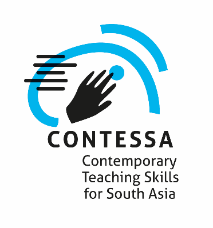 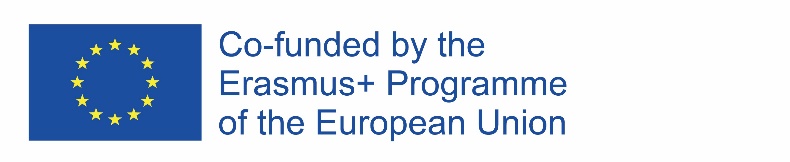 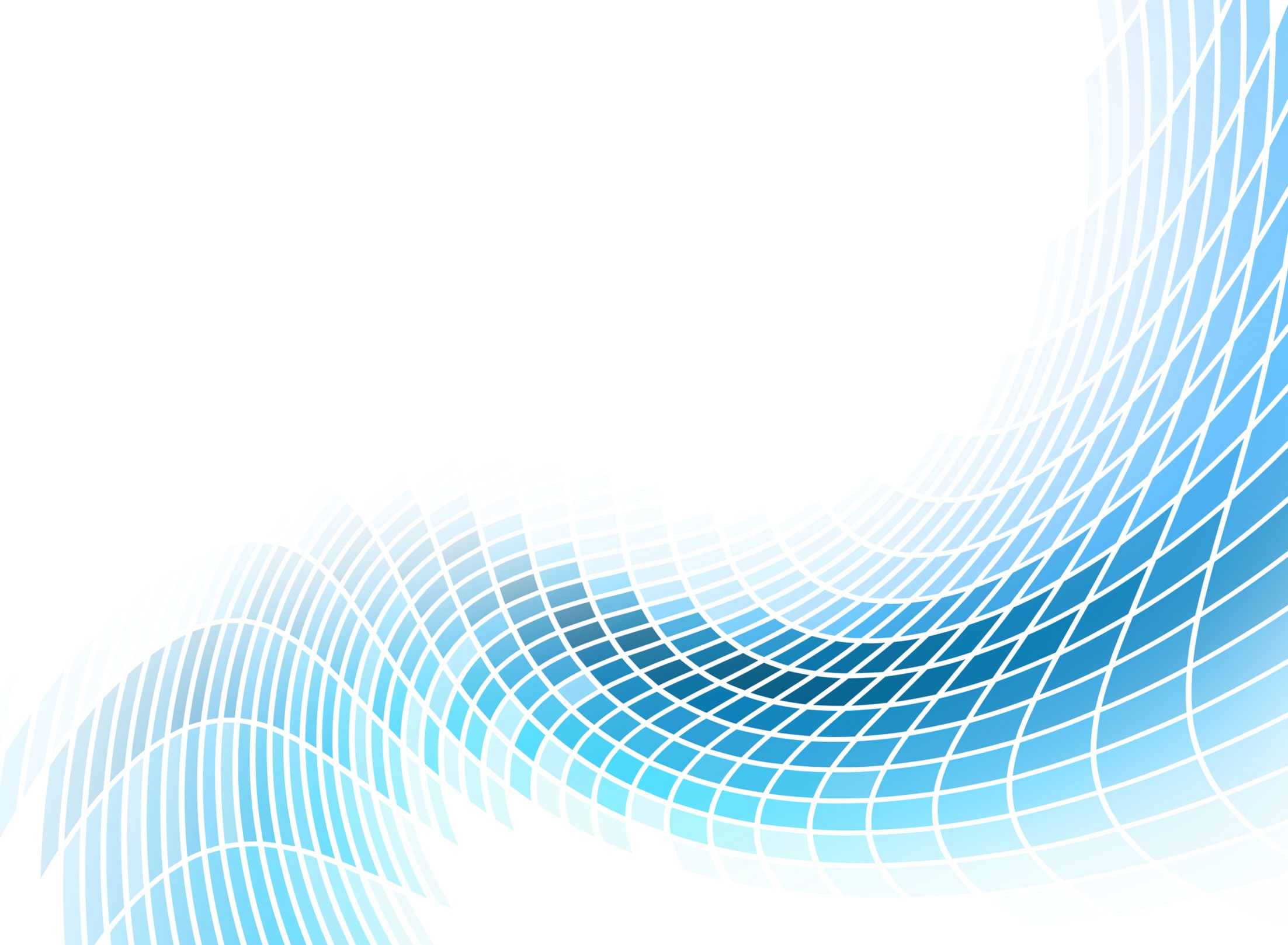 ផលប័ត្រនៃការបង្រៀន                                     ស្ថាប័ន ៖                                    ឈ្មោះ ៖                                    លេខចុះឈ្មោះ ៖                                    ឆមាស/ឆ្នាំ ៖                                    វគ្គសិក្សា ៖ សេចក្តីផ្តើមចូរផ្តល់នូវការណែនាំខ្លីៗអំពីទស្សនៈផ្ទាល់ខ្លួនរបស់អ្នក និងអ្វីដែលអ្នកអានអាចរំពឹងថានឹងមើលឃើញនៅក្នុងសំណុំផលប័ត្រនេះ :ទិដ្ឋភាពទូទៅនៃខ្លឹមសារដែលត្រូវពិភាក្សានៅក្នុងផលប័ត្រចំណាប់អារម្មណ៍ផ្ទាល់ខ្លួន និងការលើកទឹកចិត្តសម្រាប់ការបង្រៀនបទពិសោធន៍ បង្រៀន និងការរៀនផ្ទាល់ខ្លួនការអនុវត្ត ការបង្រៀនបច្ចុប្បន្នជំហានទី៣ កិច្ចការរៀបចំជាសំណុំឯកសារ សំនួរបែបឆ្លុះបញ្ចាំងផ្ទាល់ខ្លួនចូរឆ្លើយសំនួរបែបឆ្លុះបញ្ចាំងផ្ទាល់ខ្លួនទាំងឡាយក្នុងជំហានទី៣។ អ្នកអាចសរសេរជាចម្លើយបែបសំណេរតែងសេចក្តីក្នុងទំរង់ជាអត្ថបទដែលជាប់ទាក់ទងគ្នា ដោយមានប្រយោគពេញលេញ ឬបង្កើតជាគ្រោងនៃគំនិត ឬគំនូសតាងបែបតារាងក៏បាន។ ចូរព្យាយាមគាំទ្រគំនិតនិងវិធីសាស្រ្្តរបស់អ្នកជាមួយនឹងការប្រៀបធៀបពិចារណាខាងគរុកោសល្យ (តម្រង់ទិសទៅរកអ្នកសិក្សា និងតម្រង់ទិសទៅរកគោលដៅ)។ចម្លើយនីមួយៗរបស់អ្នកគួរតែមានប្រវែងប្រហែល៣០០ ទៅ ៥០០ពាក្យ។១.១ ការបង្រៀន និងការរៀននៅសតវត្សទី២១១.២ វិធិសាស្រ្តបង្រៀន និងរៀបចំកិច្ចតែងការបង្រៀន​១.៣ ការកសាងការយល់ដឹងពីបរិយាកាសរៀនសូត្រ២.១ ការយល់ពីការបង្រៀន២.២ ការវាយតម្លៃទៅលើលទ្ធផលនៃការសិក្សា២.៣ ជំនាញវិជ្ជាជីវៈគរុកោសល្យ៣.១ ការអភិវឌ្ឍន៍លក្ខណៈបុគ្គល និងជំនាញដោះស្រាយបញ្ហា៣.២ ការអះអាងពីដំណើរជីវិត និងការកសាងជំនឿចិត្តនៅថ្ងៃអនាគត៣.៣ ការប្តេជ្ញាចិត្តដោយខ្លួនឯង ការផ្តល់សិទ្ធិអំណាច និងប្រសិទ្្ធភាពផ្ទាល់ខ្លួន៤.១ គរុកោសល្យបញ្ចូលគ្នា៤.២ ការបង្រៀន និងការរៀនក្នុងភាពចម្រុះគ្នា៤.៣ ការគ្រប់គ្រងថ្នាក់រៀនដែលមានភាពចម្រុះគ្នា៥.១ ការបង្រៀនពីចំងាយ និងការពង្រឹងបរិយាកាសនៃការរៀនតាមបែបឌីជីថល៥.២ ប្រព័ន្ធផ្សព្វផ្សាយ និងបច្ចេកទេសឌីជីថល៥.៣ ដំណើរការ និងការរៀបចំមេរៀនតាមអ៊ិនធើណែតជំហានទី៤ កិច្ចការរៀបចំសំណុំឯកសារ គំរោងនៃការបង្រៀនចូរបង្កើតគំរោងនៃការបង្រៀនផ្ទាល់ខ្លួនរបស់អ្នក។ ចូរធ្វើលើកិច្ចការពីជំហានទី៤។ ការងារនីមួយៗគួរតែមានប្រវែងប្រហែល ៦០០ ទៅ ៨០០ពាក្យ។ កំណត់ប្រធានបទនិងខ្លឹមសារនានាធ្វើការសំរេចចិត្តដោយផ្អែកលើការបង្រៀននិងការរៀនដែលផ្តោតលើអ្នកសិក្សាជ្រើសរើសគោលគំនិតនិងវិធីសាស្រ្តពិចារណាពីតម្រូវការរបស់ក្រុមគោលដៅជាមួយ និងតម្រូវការបុគ្គលនៅពេលជ្រើសរើសគោលគំនិត និងវិធីសាស្រ្តចូរប្រៀបធៀបថាតើអ្វីដែលអ្នកចង់សម្រេចបានជាមួយនឹងគោលគំនិត និងវិធីសាស្រ្តរបស់អ្នក វាឆ្លើយតបទៅនឹងគោលបំណងនៃការរៀនសូត្ររបស់អ្នកដែរឬទេ។ចូរពន្យល់ពីការសម្រចចិត្តរបស់អ្នកក្នុងលក្ខណៈបែបគរុកោសល្យដែលត្រឹមត្រូវ។១.១ ការបង្រៀន និងការរៀននៅសតវត្សទី២១១.២ វិធិសាស្រ្តបង្រៀន និងរៀបចំកិច្ចតែងការបង្រៀន​១.៣ ការកសាងការយល់ដឹងពីបរិយាកាសនៃការរៀនសូត្រ២.១ ការយល់់ពីការបង្រៀន២.២ ការវាយតម្លៃទៅលើលទ្ធផលនៃការសិក្សា២.៣ ជំនាញវិជ្ជាជីវៈគរុកោសល្យ៣.១ ការអភិវឌ្ឍន៍លក្ខណៈបុគ្គល និងជំនាញដោះស្រាយបញ្ហា៣.២ ការអះអាងពីដំណើរជីវិត និងការកសាងជំនឿចិត្តនៅថ្ងៃអនាគត៣.៣ ការប្តេជ្ញាចិត្តដោយខ្លួនឯង ការផ្តល់សិទ្ធិអំណាច និងប្រសិទ្ធភាពផ្ទាល់ខ្លួន៤.១ គរុកោសល្យបញ្ចូលគ្នា៤.២ ការបង្រៀន និងការរៀនក្នុងភាពចម្រុះគ្នា៤.៣ ការគ្រប់គ្រងថ្នាក់រៀនដែលមានភាពចម្រុះគ្នា៥.១ ការបង្រៀនពីចំងាយ និងការពង្រឹងបរិយាកាសនៃការរៀនតាមបែបឌីជីថល៥.២ ប្រព័ន្ធផ្សព្វផ្សាយ និងបច្ចេកទេសឌីជីថល៥.៣ ដំណើរការ និងការរៀបចំមេរៀនតាមអ៊ិនធើណែតការសន្និដ្ឋានចូរផ្តល់នូវការសង្ខេបបែបខ្លីមួយពីសំណុំឯកសាររបស់អ្នក។ មុនពេលប្រគល់កិច្ចការជាសំណុំឯកសារបែបportfolio នេះ ចូរកុំភ្លេចធ្វើបច្ចុប្បន្នភាព លើតារាងមាតិកានៅទំព័រទី១ ហើយភ្ជាប់សម្ភារៈបន្ថែមទាំងអស់នៅក្នុងផ្នែកឧបសម្ព័ន្ធ។ ហើយភ្ជាប់ជាមួយបញ្ជីឯកសារយោងរបស់អ្នកផងដែរដោយយោងតាមការណែនាំនៃការបោះពុម្ពលើកទី៧តាមបែប APA ។ តើទិដ្ធភាពណាខ្លះនៃផលប័ត្រដែលងាយស្រួលបំពេញ/មួយណាខ្លះដែលពិបាកបំពេញ?តើអ្នកយល់ឃើញថាទិដ្ធភាពណាខ្លះនែផលប័ត្រមានសារៈប្រយោជន៍សំរាប់ការងាររបស់អ្នកជាគ្រូបង្រៀន?តើអ្នកបានរៀនអ្វីខ្លះអំពីខ្លួនអ្នកក្នុងដំណើរនៃការក្លាយទៅជាអ្នកអប់រំម្នាក់?តើអ្នកបានរៀនអ្វីខ្លះពីការអប់រំ?តើអ្នកបានរៀនអ្វីខ្លះពីដំណើរការនៃការបង្រៀននិងការរៀន?តើអ្នកបានរៀនអ្វីខ្លះពីកិច្ចសហប្រតិបត្តិការ/សហការ/ការបង្កើតរួមជាមួយសិស្ស?ឧបសម្ព័ន្ធនៅទីនេះអ្នកអាចបន្ថែមសម្ភារៈបន្ថែមដែលពាក់ព័ន្ធសំរាប់ផលប័ត្រនៃការបង្រៀនរបស់អ្នក ដូចជា រូបភាព តារាង ធនធានផ្សេងៗឯកសារសំរាប់ចែកជូន។ល។ សូមភ្ជាប់សម្ភារៈបន្ថែមទៅកាន់ផ្នែកដែលពាក់ព័ន្ធនៅក្នុងផលប័ត្រនៃការបង្រៀនរបស់អ្នក។ឯកសារនេះត្រូវបានផ្តល់អាជ្ញាប័ណ្ណក្រោមលក្ខខណ្ឌនៃ  Creative Commons Attribution-ShareAlike 4.0 International license 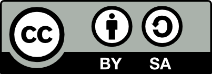 (https://creativecommons.org/licenses/by-sa/4.0/) នៅពេលប្រើប្រាស់ឯកសារនេះឡើងវិញ សូមប្រើប្រាស់ពត៌មានខាងក្រោម៖គំរូឯកសារបង្រៀន , CONTESSA, CC BY-SA 4.0.